ЧЕРКАСЬКА ОБЛАСНА РАДАР І Ш Е Н Н Я26.05.2023                                                                               № 19-32/VIIIПро обрання представниківгромадськості до складу поліцейської комісії Управління поліції охорони в Черкаській областіВідповідно до частини другої статті 43 Закону України "Про місцеве самоврядування в Україні", статті 51 Закону України "Про Національну поліцію", з метою забезпечення прозорого добору (конкурсу) та просування
по службі поліцейських, враховуючи лист Управління поліції охорони
в Черкаській області від 03.05.2023 № 732/43/4/01-2023, обласна рада 
в и р і ш и л а:1. Обрати представників громадськості до складу поліцейської комісії Управління поліції охорони в Черкаській області:БОГУНА Максима Михайловича,МАЛКОВУ Ларису Володимирівну.2. Контроль за виконанням рішення покласти на постійну комісію обласної ради з питань регламенту, місцевого самоврядування, забезпечення правопорядку та захисту прав людини.Голова									А. ПІДГОРНИЙ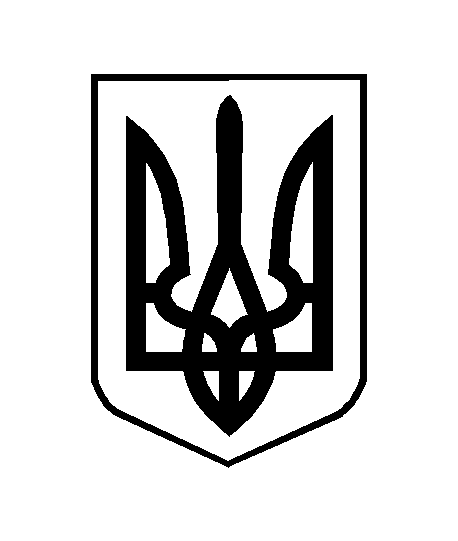 